ПРЕДМЕТ: Појашњење конкурсне документације – Услуге сервисирања службених аутомобила, број ЈН 27/2019У складу са чланом 63. став 2. и став 3. Закона о јавним набавкама („Службени гласник Републике Србије“, бр. 124/12, 14/15 и 68/15), Комисија за јавну набавку објављује следеће одговоре:Питања беој 1.1. Као додатни услов за учешће у поступку јавне набавке,дефинисане чланом 76.ЗЈН, тражи се да понуђач поседује минимум 5 сервиса на територији Републике Србије и то у Београду,Нишу,Новом Саду,Крагујевцу и Ужицу.Пошто у Ужицу нема овлашћеног Фиат сервиса,молимо вас да појасните да ли би тај услов био испуњен уколико би понуђач осим сервиса у Београду,Нишу,Новом Саду и Крагујевцу имао сервис у Чачку,где овлашћени сервис постоји.Питање број 2.2. .На обрасцу број 13.конкурсне документације пословни капацитет за партију 1,тражи се поседовање централног сервиса на територији града Београда,Ниша,Крагујевца,Ужица и Новог Сада.Молимо Вас да појасните да ли се израз централни сервис односи на понуђача,уколико наступа са подизвођачима и да појасните да ли је потребно доставити власнички лист за сваког подизвођача. . Одговор број 1 и 2 Следи измена конкурсне документације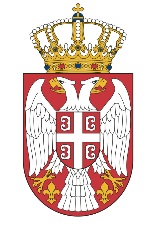 Република СрбијаМИНИСТАРСТВОГРАЂЕВИНАРСТВА,САОБРАЋАЈА И ИНФРАСТРУКТУРЕБрој: 404-02-89/2/2019-02Датум: 27.05.2019. годинеНемањина 22-26, Београд